Dear _________,I am writing this letter to express my deep gratitude for all your support and love over all these years. Without you, I could not have been the person I am today. You have a special role in my success, and I cannot thank you enough for that. You made me believe in my capabilities and pushed me in the right direction at the right time.I still remember the day when we stood outside the university and discussed my life goals. You were so patient with me. It is your hard work and perseverance that has paid and made me the successful person I am today. You have invested your time and energy in my future like no one else. You have not only helped me succeed in my career, but also inspired me to be a caring and understanding person.I hope, we continue to work on projects in the future as well. It has been a pleasure to learn under your mentorship. Thank you again for always being there for me. If you ever need my help with any of your work, I will be more than happy to help.Yours Sincerely,____________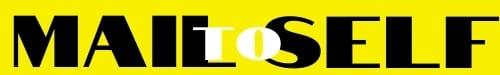 